YOUR NAME HEREANSWER HERE 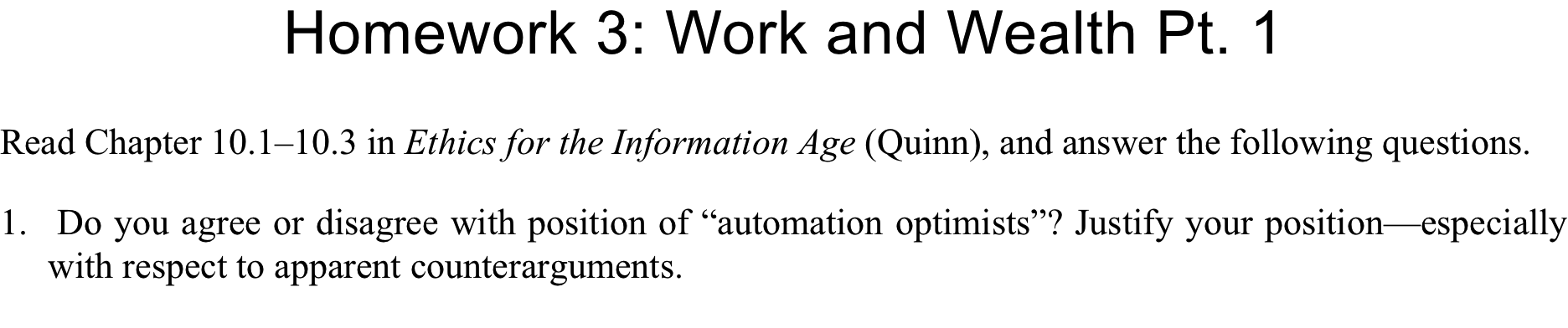 ANSWER HERE 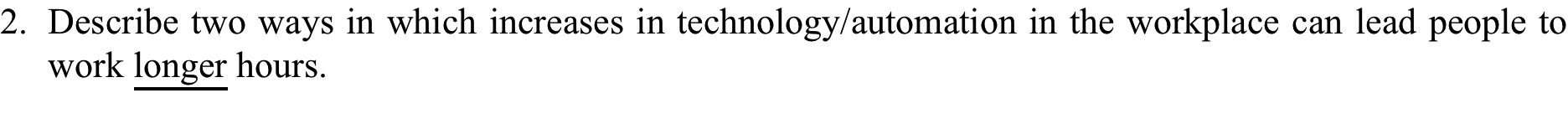 ANSWER HERE 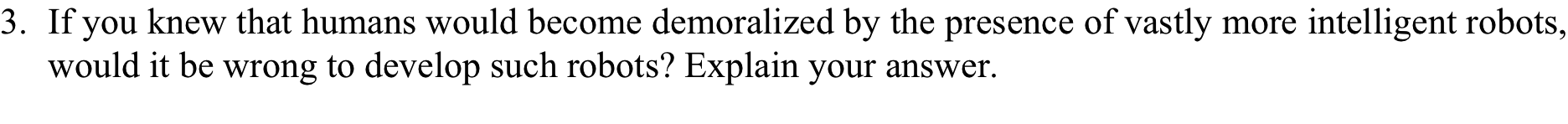 ANSWER HERE 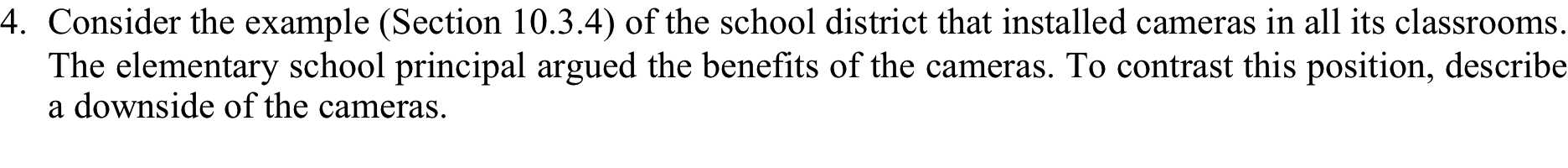 